Gene Regulation Notes1) What is gene regulation?2) All cells have the exact same ____________.3) How is the type of a cell determined?4) promoter- Prokaryotic Gene Regulation5) Operon- 6) lac operon- 7) operator-8) repressor-9) Describe the operon when lactose is NOT present: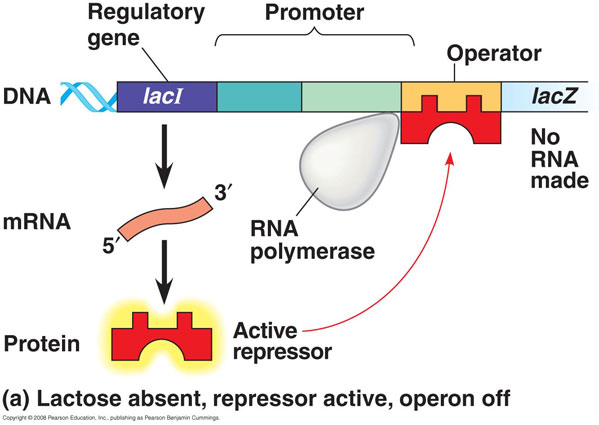 10) Describe the operon when lactose is present: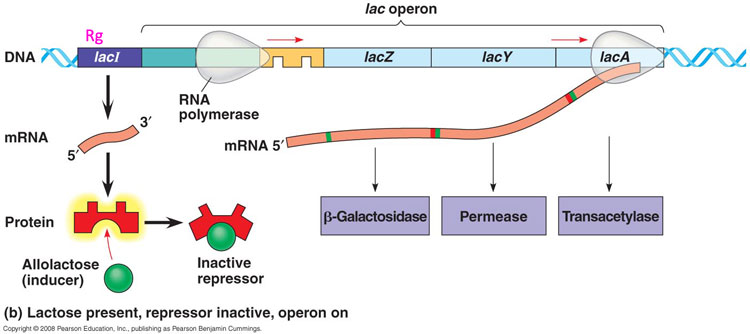 Eukaryotic Gene Regulation11) Eukaryotic genes are controlled _______________________________.	Do eukaryotic genes have operons?12) Transcription factor-13)Differentiation-14) Which genes control differentiation in the embryo?